Об утверждении состава Общественного советаМариинско-Посадского районаВ соответствии с Федеральным законом от 06.10.2003 № 131-ФЗ "Об общих принципах организации местного самоуправления в Российской Федерации", Федеральным законом от 21 июля 2014 года № 212-ФЗ «Об основах общественного контроля в Российской Федерации», Законом Чувашской Республики от 29 декабря 2015 г. № 86 «Об общественном контроле в Чувашской Республике», Положением об Общественном совете Мариинско-Посадского района, утвержденным решением Мариинско-Посадского районного Собрания депутатов от 30.10.2017 № С-11/5, на основании ходатайств Общественной палаты Чувашской Республики, главы Мариинско-Посадского района, главы администрации Мариинско-Посадского района, Мариинско-Посадское районное Собрание депутатовр е ш и л о:Утвердить состав Общественного совета Мариинско-Посадского района,  согласно приложению к настоящему решению.Настоящее решение вступает в силу с момента его официального опубликования в печатном средстве массовой информации «Посадский вестник».Глава Мариинско-Посадского района                                                                В.В. ПетровПриложениек решению Мариинско-Посадского районного Собрания депутатовот 23.12.2020    № C-5/5Состав Общественного совета Мариинско-Посадского районаВасильев Николай Алексеевич, председатель Общественного Совета Октябрьского сельского поселения;Мельникова Любовь Алексеевна, директор МБОУ «Кугеевская ООШ» Мариинско-Посадского района;Хлебников Владимир Геннадьевич, директор СХПК «Звезда»;Плотников Валерий Евгеньевич, глава КФХ Плотников В.Е.;Соловьева Галина Васильевна, заведующий  Большешигаевским ЦСДК МАУК «ЦКС» Мариинско-Посадского района;6. Липатова Тамара Андреевна, член молодежного правительства Мариинско-Посадского района, директор АУ «МФЦ» Мариинско-Посадского района;7. Веденеева Марина Михайловна, библиотекарь МБУК «ЦБС» Мариинско-Посадского района.Корнев Вадим Борисович, член общества инвалидов войны Афганистана;Петров Василий Яковлевич, главный энергетик ООО «Вител»;Марков Борис Гурьевич, и.о. руководителя Росгвардии по Мариинско-Посадскому району;Данькова Людмила Геннадьевна, художественный руководитель Тогаевского СДК МАУК «ЦКС» Мариинско-Посадского района;Будникова Светлана Вячеславовна, адвокат, руководитель адвокатского кабинета;Павлова Анна Николаевна, заведующий МБДОУ д/с «Солнышко» Мариинско-Посадского района;Ракова Роза Николаевна, председатель Мариинско-Посадского районного отделения ООО «Союз пенсионеров России»;Шайкин Ванифатий Васильевич, член Общественной палаты Чувашской Республики.Чāваш  РеспубликинСēнтēрвāрри районēндепутатсен ПухāвēЙ Ы Ш Ă Н У№ Сēнтēрвāрри  хули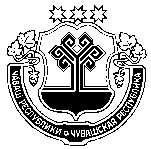 Чувашская  РеспубликаМариинско-Посадскоерайонное Собрание депутатовР Е Ш Е Н И Е 23.12.2020 № C-5/5г. Мариинский  Посад